       Оздоровительные упражнения 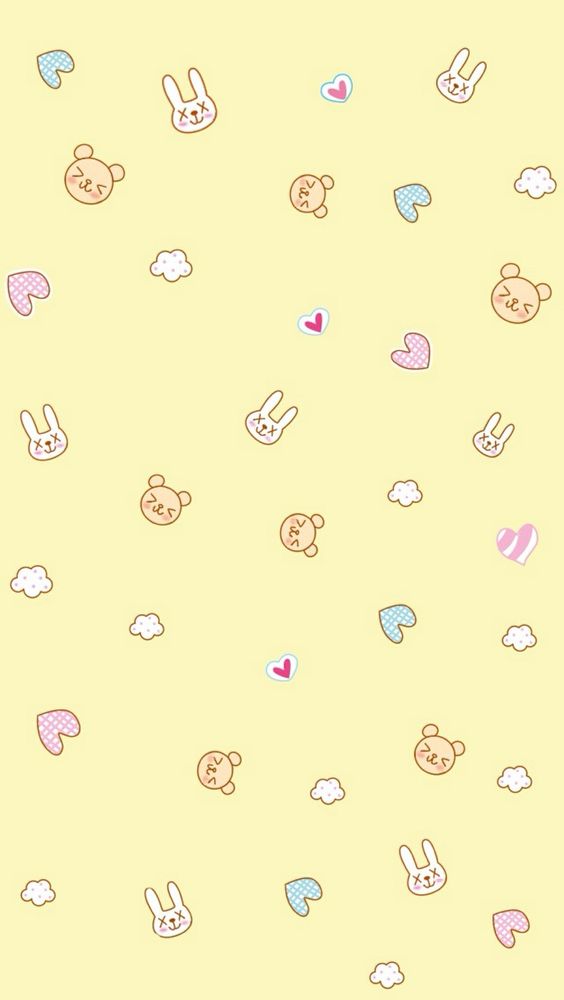    для профилактики заболеваний горла1.«Таня плачет»Наша Таня громко плачет:		Уронила в речку мячик.Тише, Танечка, не плачь:Не утонет в речке мяч.		(А. Барто)Дети имитируют плач, громко всхлипывают, дыхание «рыдающее».2. «На лошадке»Я на прутике скачу.				- Чу, моя лошадка, чу!	Я кормлю тебя досыта,	Подковал твои копыта,	Хвост пушистый расчесал,	Гриву лентой подвязал.Точно ветер я лечу.	- Чу, моя лошадка, чу!		 (Н. Бакозаде)				Дети цокают языком с различной динамикой и скоростью.3. «Ворона»	Особа всем известная,	Она – крикунья местная.	Увидит тучку темную,	Взлетит на ель зеленую	И смотрит, словно с трона,	Ворона…						(В. Степанов)Дети протяжно произносят:  «Ка-а-р-р!» сначала громко, потом беззвучно, с закрытым ртом.4. «Трактор»Этот трактор сильный очень,
Не боится ям и кочек.
Он сегодня нам помог
Домой доехать без дорог. 	(М. Погарский)Дети должны четко и громко произносить звуки «д-т» с разной динамикой и темпом.5. «Песня»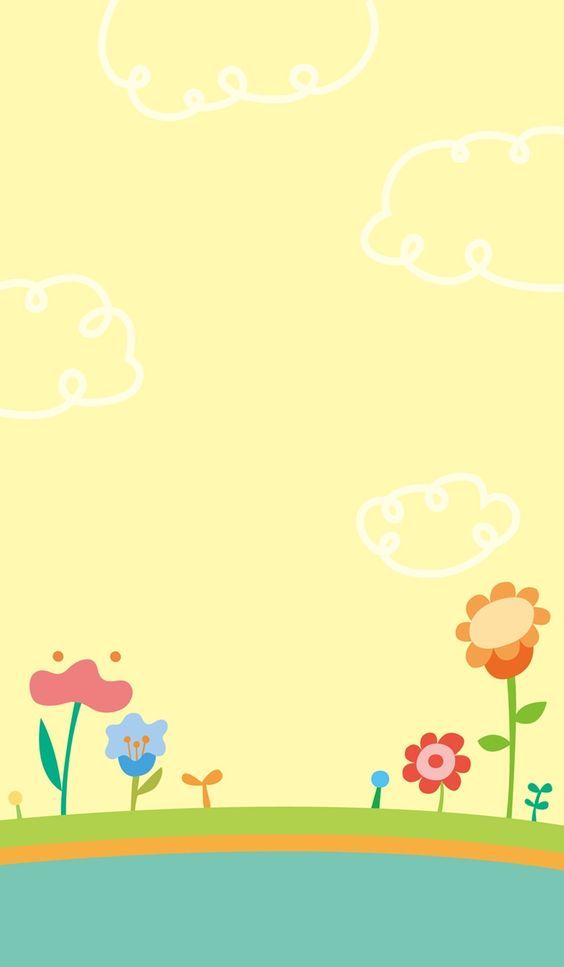 	Очень любим песни петь,	Только слов не  знаем. 	Но зато старательно	Рот мы открываем!Пение любой песни негромко, без слов, произнося только звук «А-а-а!».6. «Гласные звуки»Дети протяжно произносят пары гласных звуков: а-я, о-ё, у-ю, ы-и, э-е.Затем упражнение повторяется беззвучно.
7. «Мартышки»	Мы теперь не ребятишки,	 А веселые мартышки!Дети вытягивают губы, двигают ими в разные стороны, строя гримасы.8. «Надо горло полоскать»Дети имитируют полоскание горла с поворотами головы вправо-влево.9. «Корова»	Ранним-рано поутру	Пастушок ту-ру-ру-ру!	А коровки в лад ему	Затянули: «Му-му-му!»Дети глубоко вдыхают ртом, медленно выдыхают и мычат, легко постукивая указательными пальцами по ноздрям.То же самое упражнение проводится с постукиванием пальцами носогубных складок.10. «Филин»            Филин серый, филин старый,           А глаза горят, как фары.           Только ночью страшен филин.           А при свете он бессилен.Дети легко стучат пальцами по верхней губе, произнося: «Бы-бы-бы!».
 11. «Пчела»	У пчелы чудесный дар:	Собирать с цветков нектар!	«Хорошо, любой поймет,	Если есть зимою мед!»		(В. Сибирцев)Дети держат руку на шее и произносят поочередно «Ж-ж-ж» и «З-з-з».    Подготовила музыкальный руководитель            Шайдарова А.А.